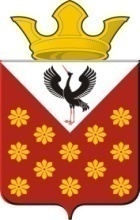  Свердловская областьБайкаловский районПостановлениеГлавы Краснополянского сельского поселения от 20 января 2023 года    № 9	Об утверждении плана мероприятий по обеспечению первичных мер пожарной безопасности в границах поселения в 2023 году В соответствии Федеральным законом от 06.10.2003 № 131-ФЗ «Об общих принципах организации местного самоуправления в Российской Федерации»,  Федеральным законом от 21.12.1994 № 69-ФЗ «О пожарной безопасности», Федеральным законом  от 22 июля 2008 года № 123-ФЗ «Технический регламент о требованиях пожарной безопасности», Областным законом от 11.01.2005 № 384-ОЗ «О пожарной безопасности», руководствуясь Уставом Краснополянского сельского поселения, в целях обеспечения первичных мер пожарной безопасности на территории Краснополянского сельского поселения, постановляю:1. Утвердить план мероприятий по обеспечению первичных мер пожарной безопасности  в границах поселения на 2023 год (прилагается).  2. Опубликовать настоящее постановление  на официальном сайте администрации  Краснополянского сельского поселения в сети  «Интернет».3.   Контроль за исполнением настоящего постановления возложить на заместителя главы администрации (по вопросам ЖКХ и местному хозяйству)  Снигирёва А.Н.Глава  Краснополянскогосельского поселения                                                                                       А.Н. Кошелев                                                                                                                                           ПриложениеУтверждён:
Постановлением Главы Краснополянского сельского поселения
от  20.01.2023 г. №  9П Л А Н
мероприятий по обеспечению первичных мер пожарной безопасности в границах поселения на 2023 годп/пМероприятиеСрокОтветственный1Нормативное правовое регулирование в пределах своих полномочий, в том числе принятие законодательных и иных нормативных правовых актов, регламентирующих вопросы организационно-правового, финансового, материально-технического обеспечения, обеспечения безопасности и жизнедеятельности населения  в области пожарной безопасности.ПостоянноГлава сельского поселения2Разработка, утверждение и исполнение соответствующих бюджетных обязательств  в части расходов на пожарную безопасность.ЕжегодноГлава сельского поселения3Организация взаимодействия сельского поселения по привлечению сил и средств, для тушения пожаров на территориях, соседних муниципальных образований. Разработка, корректировка и отработка соответствующих планов привлечения сил и средств.1 раз в годГлава сельского поселения4Организация и осуществление профилактики пожаров в  сельском поселении, а также в организациях, находящихся на его территории, в том числе осуществление первичных мер пожарной безопасности.ПостоянноЗам. главы администрации5Организация мероприятий по подготовке к весенне-летнему пожароопасному периоду.март-майЗам. главы администрации6Организация мероприятий по подготовке к осенне-зимнему пожароопасному периоду.сентябрьЗам. главы администрации7Организация мероприятий по обеспечению безопасного проведения мероприятий, связанных с массовым присутствием граждан (праздники, спортивные мероприятия, Дни посёлков и т.п.)Непосредственно перед мероприятиемЗам. главы администрации8Проведение  обследования мест проживания одиноких престарелых граждан, неблагополучных и многодетных семей с целью дополнительного инструктажа по мерам  пожарной безопасности.1 раз в кварталСпециалисты администрации9Осуществление мероприятий по  противопожарной пропаганде  и обучению населения первичным мерам пожарной безопасности в соответствии с действующим законодательством:- информирование населения о мерах пожарной безопасности, о происшедших пожарах, причинах и условиях, способствующих их возникновению;- проведение бесед о мерах пожарной безопасности и противопожарных инструктажей;- выпуск и распространение листовок и наглядной агитации;- устройство уголков (стендов) пожарной безопасности.ПостоянноЗам. главы администрации,  специалисты  администрации10Организация сходов и собраний с гражданами по вопросам соблюдения требований пожарной безопасности, в том числе с временно проживающими в летний период.Не менее 1 раз в годЗам. главы администрации11Установление особого противопожарного режима в случае повышения пожарной опасности, организация патрулирования территории (при необходимости).май -сентябрьЗам. главы администрации12Обеспечение пожарной безопасности на объектах муниципальной собственности и муниципального жилищного фонда.ПостоянноЗам. главы администрации13Проведение ревизии пожарных гидрантов с последующим ремонтом и техническим обслуживанием.2  квартал Зам. главы администрации14Проведение опашки в населённых пунктах.  2,3 кварталЗам. главы администрации15Создание условий для организации добровольной пожарной охраны, а также для участия граждан в обеспечении первичных мер пожарной безопасности в иных формах. ПостоянноГлава сельского поселения16Оснащение территорий общего пользования первичными средствами тушения пожаров и противопожарным инвентарем.апрель-октябрьГлава сельского поселения17Введение режима повышенной готовности в целях предупреждения возможных чрезвычайных ситуаций в период новогодних и рождественских праздников.декабрьГлава сельского поселения18Устройство пожарного водоёма в д. Зырянская Еланской территории.июльЗам. главы администрации